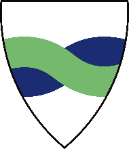 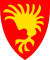 ENKELTVEDTAK NÅR SÆRSKILT SPRÅKOPPLÆRING ETTER § 2-8 I OPPLÆRINGSLOVEN AVSLUTTES I VEDTAKSPERIODENI opplæringsloven § 2-8 står det følgende:Elevar i grunnskolen med anna morsmål enn norsk og samisk har rett til særskilt norskopplæring til dei har tilstrekkeleg dugleik i norsk til å følgje den vanlege opplæringa i skolen. Om nødvendig har slike elevar også rett til morsmålsopplæring, tospråkleg fagopplæring eller begge delar. Morsmålsopplæringa kan leggjast til annan skole enn den eleven til vanleg går ved. Når morsmålsopplæring og tospråkleg fagopplæring ikkje kan givast av eigna undervisningspersonale, skal kommunen så langt mogleg leggje til rette for anna opplæring tilpassa føresetnadene til elevane.Skolen vurderer det slik at har god nok språkkompetanse i norsk (jfr. § 2-8) til å følge den ordinære opplæringen i skolen.Den særskilte språkopplæring for skoleåret avsluttes fra og med Når eleven ikke lenger har rett til særskilt språkopplæring etter § 2-8 i opplæringsloven, faller også tilbudet om morsmålsundervisning og/eller tospråklig fagopplæring bort.Dette vedtaket er et enkeltvedtak etter forvaltningsloven § 2. Foresatte kan påklage enkeltvedtaket i tråd med forvaltningsloven § 28. Fristen for å klage er tre (3) uker etter at foresatte har mottatt dette enkeltvedtaket (forvaltningsloven § 29). Fylkesmannen i Trøndelag er klageinstans, men en eventuell klage sendes skolen som har foretatt enkeltvedtaket. Dersom vedtaket opprettholdes, sendes saken over til klagebehandling hos Fylkesmannen.Ta gjerne kontakt med skolen v/rektor dersom dere ønsker mer informasjon._____________________________		_____________________________Rektor							KontaktlærerElevens navnFødtsett inn datoSted og dato